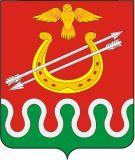 Глава Боготольского районаКрасноярского краяРАСПОРЯЖЕНИЕг. Боготол« 09» октября 2019 года						     	   № 263-рО комиссии по работе с резервом управленческих кадров Боготольского района(в ред. распоряжения главы Боготольского района от 03.12.2020 № 445-р, от 18.03.2022 № 88-р)В целях совершенствования муниципального управления, в связи с необходимостью создания целостной, единой системы отбора кандидатов в резерв управленческих кадров Боготольского района, а также эффективного использования резерва управленческих кадров, в соответствии с Положением о комиссии по работе управленческих кадров Боготольского района, утвержденного решением Боготольского районного Совета депутатов от 21.02.2013 № 26-167  «О резерве управленческих кадров Боготольского района»	1. Создать комиссию по работе с резервом управленческих кадров Боготольского района согласно приложению.	2. Признать утратившим силу распоряжение главы района от 09.11.2015 № 206-р «О комиссии по работе с резервом управленческих кадров Боготольского района».	3. Контроль за исполнением настоящего распоряжения оставляю за собой.	4. Распоряжение вступает в силу со дня подписания.Глава района									А.В. БеловПриложение 	к распоряжению главы Боготольского районаот 09.10.2019 № 263-рСостав комиссии по работе с резервом управленческих кадров Боготольского районаБакуневич Надежда Владимировна исполняющий полномочия Главы Боготольского района,председатель комиссииРоманова Эльвира Борисовназаместитель Главы района обеспечению жизнедеятельности – начальник отдела капитального строительства и архитектуры, заместитель председателя комиссииУскова Жанна Федоровнаглавный специалист отдела кадров, муниципальной службы и организационной работы, секретарь комиссииЧлены комиссии:Коноваленкова Марина Геннадьевназаместитель Главы района по общим вопросамЦупель Наталья Александровназаведующая отделом кадров, муниципальной службы и организационной работыИванова Татьяна Алексеевнаначальник отдела по правовым вопросамУсков Вячеслав Олеговичпредседатель  Боготольского районного Совета депутатов (по согласованию)Никишина Наталья Ивановнаглава Александровского сельсовета (по согласованию)Крикливых Евгений Валерьевичглава Боготольского сельсовета (по согласованию)Поторочина Тамара Федоровнаглава Большекосульского сельсовета (по согласованию)Ризаханов Рафик Рамазановичглава Вагинского сельсовета (по согласованию)Мехоношин Олег Васильевичглава Краснозавокого сельсовета (по согласованию)Воловников Анатолий Витальевичглава Критовского сельсовета (по согласованию)Муратов Галимулла Фахуртдиновичглава Чайковского сельсовета (по согласованию)Леднева Ирина Михайловнаглава Юрьевского сельсовета (по согласованию)